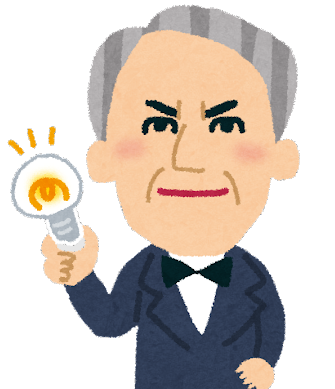 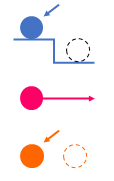 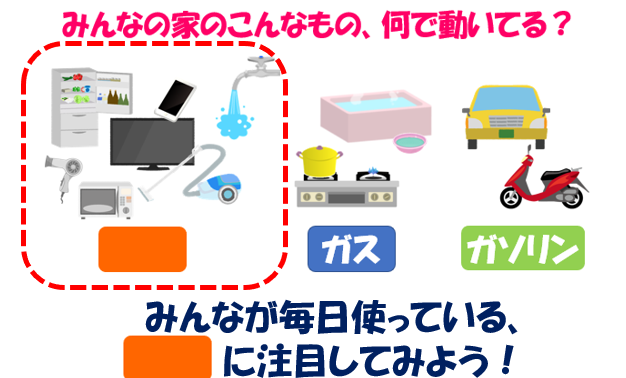 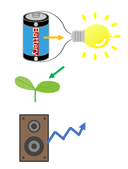 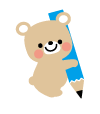 　お話を聞いて、わかったところをうめていこう！　（あとでお友だちと答えあわせしてね！）1.　「エネルギー」ってどんなもの？（いろんな言いかたがあるよ）　　　　→→2.　テレビやぞうこなどを動かしているのは？　（1つえらんで〇をつけよう）　　　　→→　　電気　　・　　水　　・　　ガス　　・　　ガソリン　　3.　みんなでつみあげたサイコロ、どれが一番多かった？　（1つえらんで〇！）　　　　→→　　朝　　・　　昼　　・　　夜　　・　　あまりつかわない　　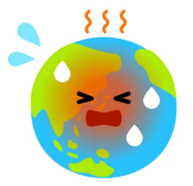 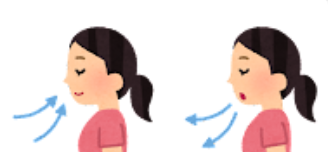 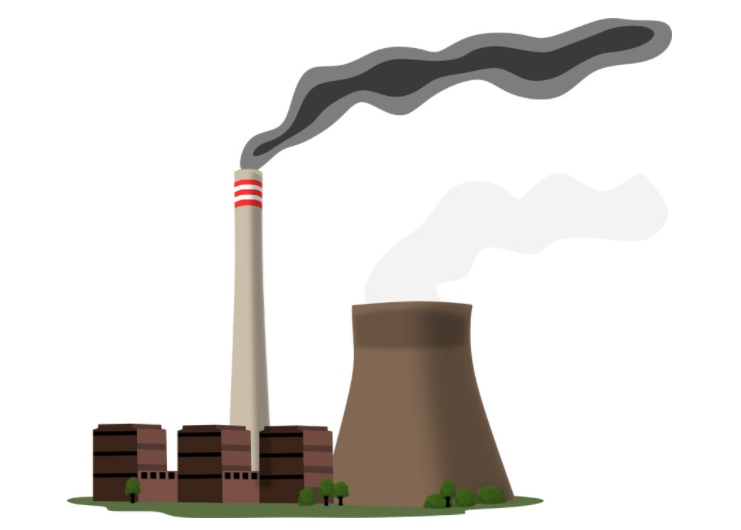 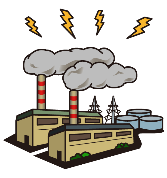 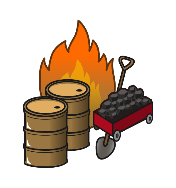 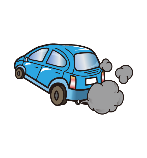 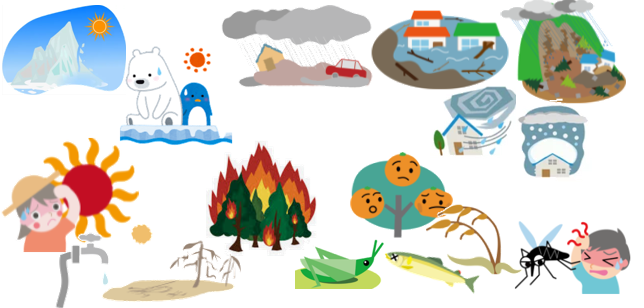 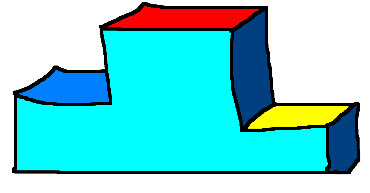 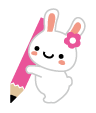 お話を聞いて、わかったところをうめていこう！（あとでお友だちと答えあわせしてね！）1.　「地球おんだん化」で何がおきているんだっけ？（いろいろ出てきたよね）　　　　→→2.　 発電するときや、ごみなどをやすときに出るCO2は？（1つえらんで〇！）　　　　→→　　　　・　　　　・　　　　　　3.　家の中で一番電気を使っているのは？　（1つえらんで〇をつけよう）　　　　→→　　明かり（）　　・　　ぞうこ　　・　　テレビ　　